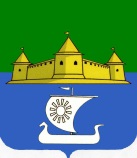 МУНИЦИПАЛЬНОЕ ОБРАЗОВАНИЕ«МОРОЗОВСКОЕ ГОРОДСКОЕ ПОСЕЛЕНИЕ ВСЕВОЛОЖСКОГО МУНИЦИПАЛЬНОГО РАЙОНА ЛЕНИНГРАДСКОЙ ОБЛАСТИ»СОВЕТ ДЕПУТАТОВП О С Т А Н О В Л Е Н И Еот 25 декабря 2017 года № 63В соответствии с Положением о Почетном дипломе и Почетной грамоте совета депутатов муниципального образования «Морозовское городское поселение Всеволожского муниципального района Ленинградской области», утвержденным постановлением совета депутатов № 32 от 25.11.2013 года и на основании представленного ходатайства, Совет депутатов принялПОСТАНОВЛЕНИЕ:1. Наградить Почётным дипломом Совета депутатов муниципального образования «Морозовское городское поселение Всеволожского муниципального района Ленинградской области»:1.1. первичную организацию Всероссийского общества инвалидов пос. им. Морозова», председатель Иванова Татьяна Борисовны, в связи с 25-летием образования первичной организации.	3. Опубликовать настоящее постановление в газете «Ладожские новости».	4. Контроль исполнения настоящего постановления возложить на комиссию Совета депутатов по законности, правопорядку, гласности и вопросам местного самоуправления.Глава муниципального образования 					Е.Б. ЕрмаковаО награждении Почетным дипломом Совета депутатов муниципального образования «Морозовское городское поселение Всеволожского муниципального района Ленинградской области»